Aux Comités des sociétés romandes  et sociétés amiesMesdames, Messieurs,En souvenir de son ancien Président Didier Schweizer, initiateur du boulodrome de Meyrin, le Comité de Meyrin Pétanque organise un Mémorial et vous convie à participer à ce second tournoi commémoratif.LE MÉMORIAL DIDIER SCHWEIZERLe dimanche 24 novembre (début des parties 8h30)Pour des raisons d’organisation, le nombre des triplettes invitées sera limité à 24 organisées en 4 poules de 6 équipes. Seules les premières équipes enregistrées seront retenues.Le règlement du concours sera affiché sur notre site : www.meyrinpétanque.ch La finance d’inscription est fixée à 160.- CHF par équipe, repas + boissons compris.Veuillez nous confirmer votre inscription en nous retournant le bulletin d’inscription ci-joint avant le 19 novembre 2013 ou par téléphone aux numéros suivants :079.219.93.26  ou  079.202.70.49Dans l’attente du plaisir de vous recevoir à cette occasion dans notre boulodrome, nous vous prions de recevoir nos plus sportives et amicales salutations.									Pour le Comité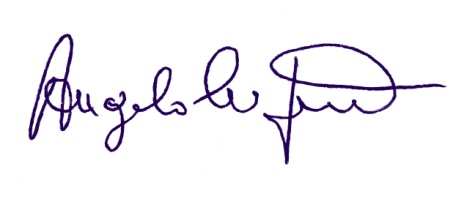 									 Le Président									Angelo NIGRONous participerons au second Mémorial Didier Schweizer du 24 novembre 2013 à Meyrin.Nom de la société : __________________________________________________________________________________Formation de la triplette :Nom : ____________________________________         Prénom : ______________________________________Nom : ____________________________________         Prénom : ______________________________________Nom : ____________________________________         Prénom : ______________________________________Une participation de 20.- CHF est demandée pour les accompagnants désireux de participer au repas (boisson comprise).Nombre d’accompagnants : _________  repas.Date : ________/________/___________     Signature du Président : _________________________________xxx------------------------------------------------------------------------xxx------------------------------------------------------------------xxx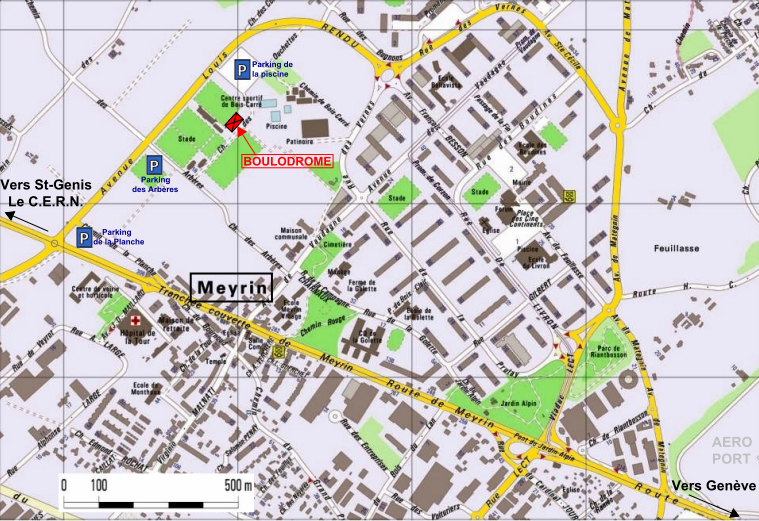 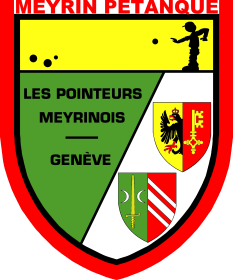 Meyrin PétanqueCase Postale 263    1217 - Meyrin 1www.meyrinpétanque.ch   Boulodrome de Meyrin   Avenue Louis-Rendu  Chemin des OuchettesCentre sportif de Meyrin   Meyrin, le 29 octobre 2013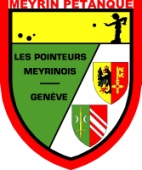 BULLETIN D’INSCRIPTION A RETOURNER A :Meyrin Pétanque  Case Postale 263    1217 - Meyrin 1Avant le 19 novembre 2013En cas de désistement, merci de nous en aviser avant la date de fin des inscriptions soit :avant le 19 novembre 2013